Al fiduciario di plessoOGGETTO: Richiesta assemblea di classe								Mese di _____________________	I sottoscritti ____________________________________, rappresentanti degli alunni della classe ______, sezione______, Indirizzo_____________________, chiedono alla S.V. il permesso di organizzare un’assemblea di classe di n._____ore per la componente “Allievi”, in orario scolastico, nei locali della scuola per il giorno___________ dalle ore ______alle ore ___________.(tale richiesta dovrà pervenire almeno cinque giorni prima della data indicata).Sarà discusso il seguente ordine del giorno:____________________________________________________________________________________________________________________________ __________________________________________________________________________________      (si prega di specificare in dettaglio) .I professori coinvolti nella richiesta sono: ________________________ e ____________________(Si ricorda agli studenti che in un anno scolastico si devono coinvolgere tutti i professori in ragione delle ore di ciascuna disciplina)-Il verbale va compilato subito e consegnato al coordinatore di classe che ne prende visione.Firma dei rappresentanti: ____________________________, _______________________________________Firma dei docenti interessati: _________________,__________________________SI CONCEDE        SI                          NO		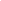 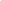                                                                                                                                  Il Fiduciario di PlessoMonreale, lì____/____/_______                                                                  ____________________________	                         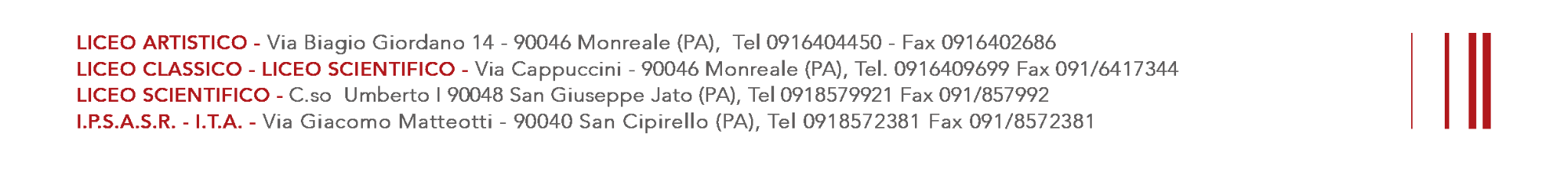 